Jelovnik 26.02. – 01.03.2024.                  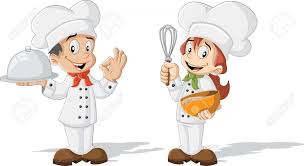 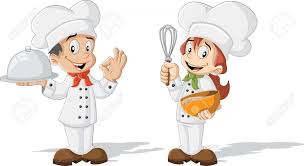 Ponedjeljak 26.02.DORUČAK : Čupavi sendvič, čaj ili kakao  – alergije: polubijeli kruhUŽINA I : Sezonsko voćeRUČAK : Varivo od boba s svinjskim mesom i korjenastim povrćem, kruhUŽINA II:  Buhtle s marmeladom, čaj  – alergije : zamjenski kolač, čaj Utorak 27.02.DORUČAK : Prežgana juha, dvopek, čajUŽINA I : Integralne kekseRUČAK : Saft od junećeg mesa, okruglice od kruha, kiseli krastavciUŽINA II : BananeSrijeda 28.02.DORUČAK: Kukuruzne pahuljice s mlijekom – alergije : zamjensko mlijekoUŽINA I : Sezonsko voće RUČAK: Mljevene okruglice u umaku od paradajza, pire krumpirUŽINA II : Raženi kruh, voćni namaz, čaj Četvrtak 29.02.DORUČAK: Pečena jaja, kukuruzni kruh,čaj ili kakao   – alergije :  rižolino,zamjensko mlijekoUŽINA I : Sezonsko voćeRUČAK : Varivo od kelja s pilećim mesom i korjenastim povrćem, kruhUŽINA II: Kolač od rogača , čaj – alergije : zamjenski kolač, čaj Petak 01.03.DORUČAK : Polubijeli kruh, namaz od sira s vlascem, čaj – alergije :voćni namaz UŽINA I : Sezonsko voće RUČAK : Juha od rajčice, tunjevina u umaku, tjestenina, zelena salata UŽINA II : Kruh, čokoladni namaz, čaj 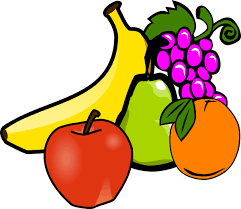 U slučaju potrebe vrtić zadržava pravo izmjene jelovnika. 